Test document title (test escape characters in title: ', ", <, >, &)Current document (“Test document title (test escape characters in title: ', ", <, >, &)”) is created with https://github.com/CourseOrchestra/asciidoctor-open-document.Table of contents (Asciidoctor)Some sort of [preamble] multiline paragraph.Another preamble paragraph.DedicationSome dedication 中文文字Texte françaisein LöweРусский текст1. LinksAsciidoctor2. Diagram extension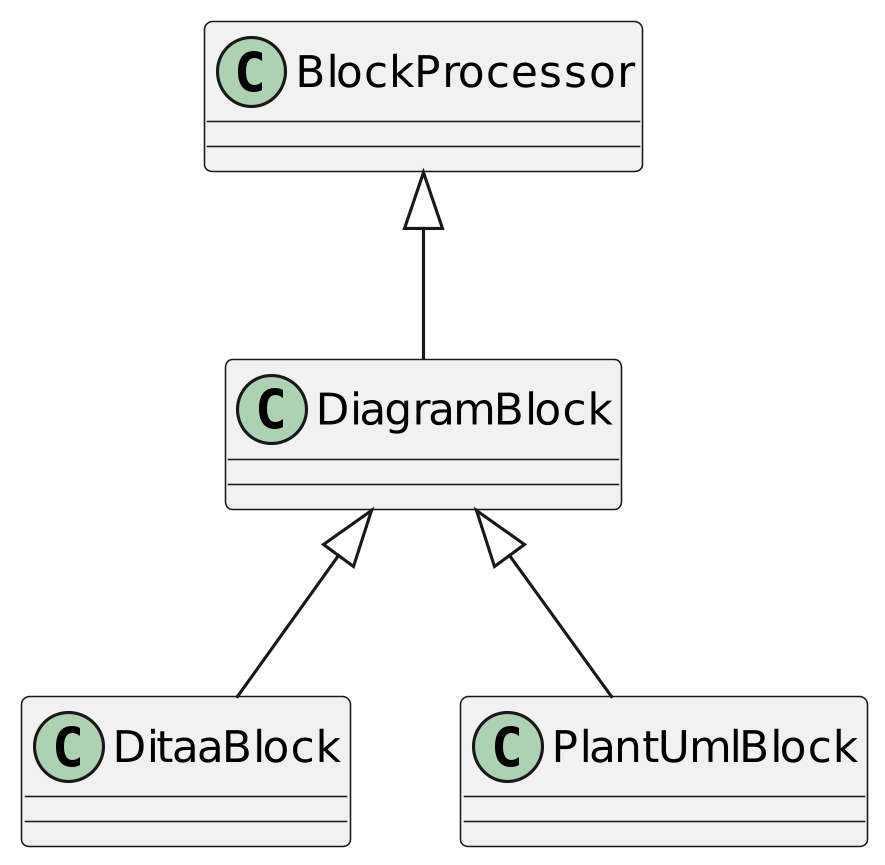 Figure 1. A diagram in adoc file3. ListingsAsciidoc listingRouge doesn't support asciidocSome ruby listingclass BasicParagraph < BasicHelper 1 2
  def h_parent_style_name 2
    @sd[:parent_style_name] = $defsn_p
    a = b + 3
        abc[1]
  end
end1 Property setter class should inherit BasicHelper2 Another callout and methods should start with h_3 And something elseIn listsList item 1class OneMore 1
end1 One more classList item 2Table 1. In table4. ExamplesExample 1. Optional title5. AdmonitionsSome text.Some text.6. Test equationsReference to equation (1).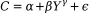     (1)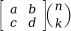 And here is an inline equation .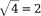 7. Test discreteDiscrete headingSome textOne more discrete headingSome more text8. Test footnotesThe example of footnote and its reference1. Just a simple footnote.9. Test images 1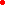 Figure 2. Base64 image example Asciidoc inline icon, defined in pixels (20px), here is a long text to make this icon fall at least to the second line: . And some text after to have at least third line after this icon, just to see how does it influence line spacing.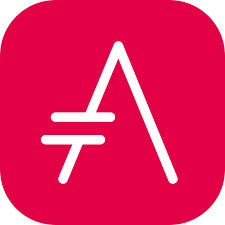 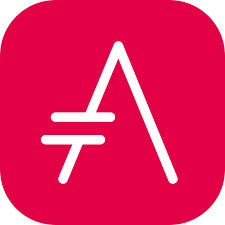 The example of Asciidoc inline Base64 icon without width dimensions, it is 5px. Assuming 100 dpi resolution it should have smaller height than its line: . And some text after to have at least third line after this icon, just to see how does it influence line spacing.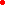 This label height should be exactly 5mm in height: 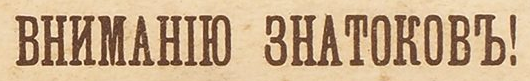 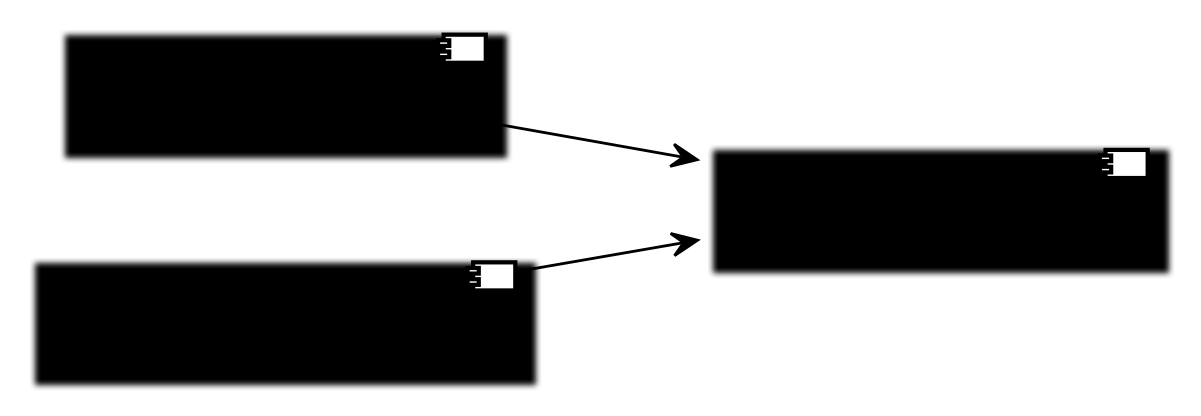 Figure 3. SVG example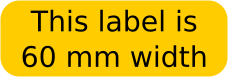 Figure 4. SVG example 60x20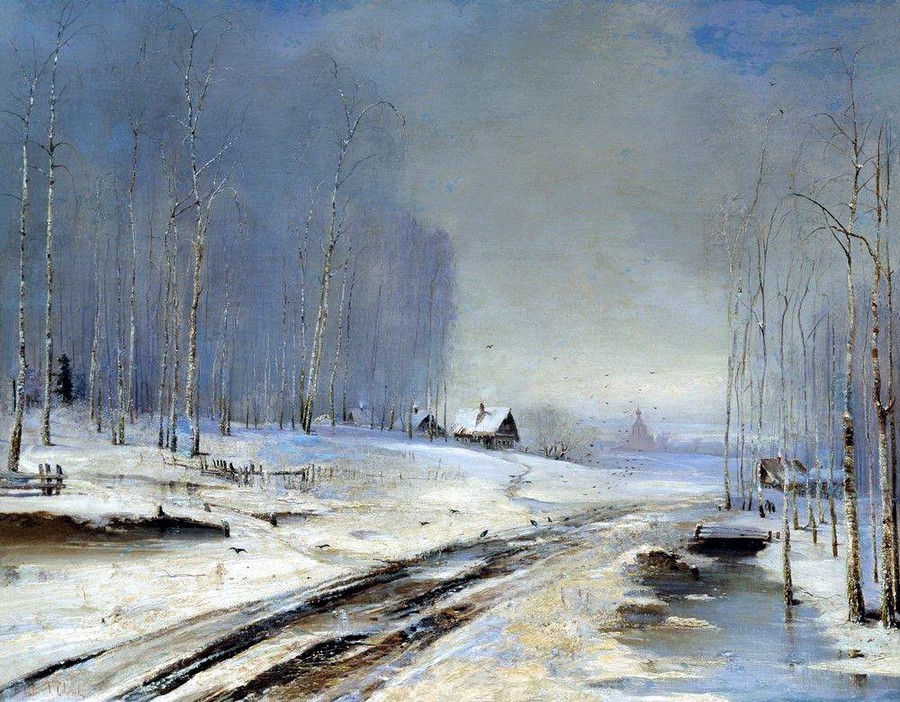 Figure 5. Spring slush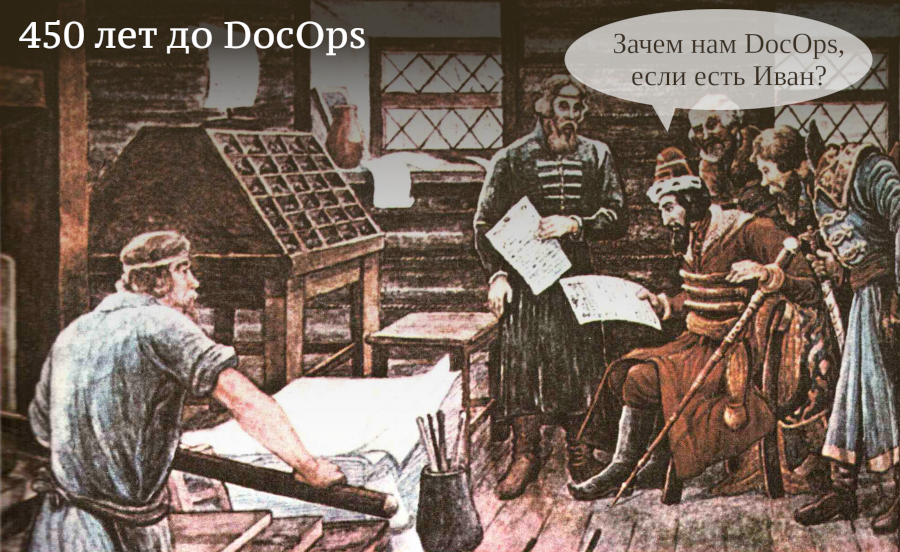 Figure 6. Image form URI10. Vertical image testBoth images should look the same way in browser (10%), but differently in odt.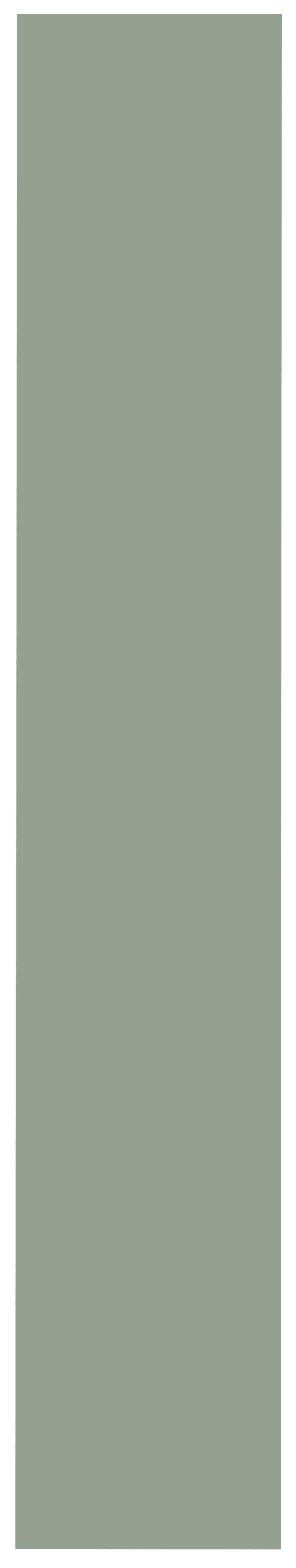 Figure 7. Ruler, made to fit page vertically (if condidered 500dpi)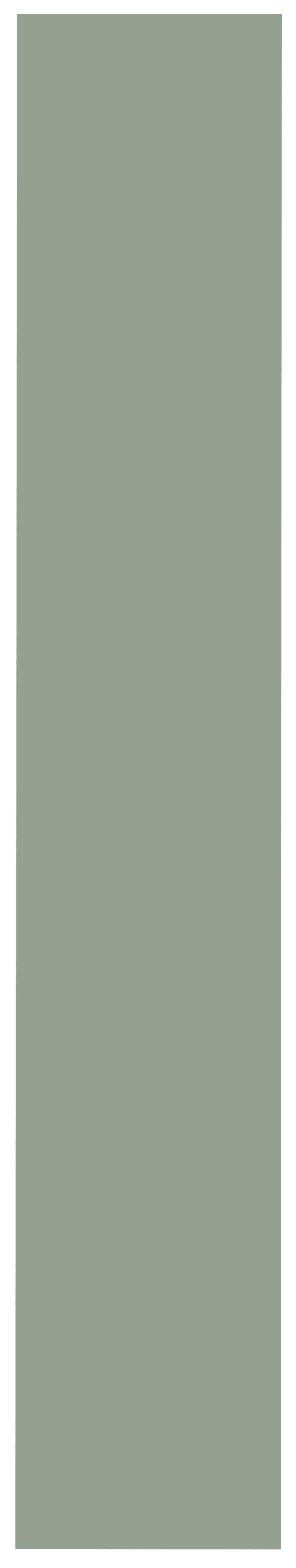 Figure 8. Ruler, made to fit page vertically (if considered 100dpi)Test Lists (this section heading is without a number)Marked list headingFirst point (long line with fitted width)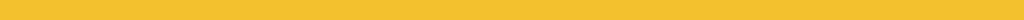 Subpoint 1 (long line with fitted width)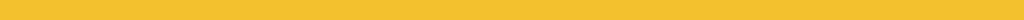 And a little mix-in (short line that shouldn’t be fitted due to size)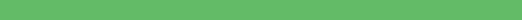 Subpoint 2Second point with no bulletThird pointNon-bulleted subpoint 1Non-bulleted subpoint 2Numbered list headingFirst pointSubpoint 1Subsubpoint 1Subsubpoint 2Subpoint 2Second pointSecond point continuation. For example some large paragraph, that describes the jist by all necessary means.Third pointThird sub pointThird point (not sub) continuation. For example some large paragraph, that describes the jist by all necessary means.Forth point11. A Test Section 1 (landscape)Example of italic, bold, subscript, superscript, simply marked, small text, big text, underlined text, and monospaced.Example of inline break
 next stringExample of informal table with no vertical lines.11.1. A Test Section 1.1 (portrait)A Table (Table 2) Test paragraph text. A Test paragraph text. A Test paragraph text. A Test paragraph text. A Test paragraph text. A Test paragraph text. A Test paragraph text.A Test centered paragraph text. A Test centered paragraph text. A Test centered paragraph text. A Test centered paragraph text. A Test centered paragraph text. A Test centered paragraph text. A Test centered paragraph text. A Test centered paragraph text. A Test centered paragraph text.Table 2. Table titleA Test right-aligned paragraph text.12. Some long, very long, very very long, very very very long, very very very very long h e a d i n g of level 1 (doesn’t hang over page number)12.1. Some long, very long, very very long, very very very long, very very very very long h e a d i n g of level 212.2. Some another with possible break above long, very long, very very long, very very very long, very very very very long h e a d i n g of level 212.2.1. Some long, very long, very very long, very very very long, very very very very long h e a d i n g of level 3Some long, very long, very very long, very very very long, very very very very long h e a d i n g of level 4Some long, very long, very very long, very very very long, very very very very long h e a d i n g of level 5A. Appendix exampleAn appendixFigure index	Figure 1. A diagram in adoc file	3Figure 2. Base64 image example	5Figure 3. SVG example	6Figure 4. SVG example 60x20	6Figure 5. Spring slush	6Figure 6. Image form URI	7Figure 7. Ruler, made to fit page vertically (if condidered 500dpi)	8Figure 8. Ruler, made to fit page vertically (if considered 100dpi)	9Dedication 		 21. Links 		 22. Diagram extension 		 33. Listings 		 34. Examples 		 45. Admonitions 		 46. Test equations 		 57. Test discrete 		 58. Test footnotes 		 59. Test images 1 		 510. Vertical image test 		 7Test Lists (this section heading is without a number) 		 1011. A Test Section 1 (landscape) 		 1111.1. A Test Section 1.1 (portrait) 		 1212. Some long, very long, very very long, very very very long, very very very very long h e a d i n g of level 1 (doesn’t hang over page number) 		 1312.1. Some long, very long, very very long, very very very long, very very very very long h e a d i n g of level 2 		 1312.2. Some another with possible break above long, very long, very very long, very very very long, very very very very long h e a d i n g of level 2 		 1312.2.1. Some long, very long, very very long, very very very long, very very very very long h e a d i n g of level 3 		 13Some long, very long, very very long, very very very long, very very very very long h e a d i n g of level 4 		 13Some long, very long, very very long, very very very long, very very very very long h e a d i n g of level 5 		 13A. Appendix example 		 13preamble table<a>
  <b c="d"> 1
    e
  </b>
</a>1 Tag with an attributeExample 3. Example in tablea1b1 small in table underlined in tablea2b2a3b3a4b4a1 centeredb1 centered verticallyc1 Here a very long multiline text is situated in order to show that vertical alignment worksa2 spannedAsciidoc contentsaa1a2And some text as a paragraph to check paragraph in list alignmentba2 spannedAsciidoc contentsaa1a2And some text as a paragraph to check paragraph in list alignmentbc2a3 (cell header)b3 spanned verticallyc3 just centereda4b3 spanned verticallyc5a5a5b5a6b6b6a7a7a7a8a8a8a9a9a9a10a10a10